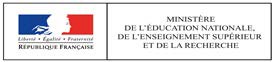 Projet personnalisé de scolarisationDocument de mise en œuvre – École maternelleEn application de l’arrêté du 6 février 2015 relatif au PPS Vu la circulaire n°2016-117 du 8-8-2016Renseignements administratifsNom :     	 Prénom :    	Établissement scolaire :	 	  Établissement ou service médico-social :Scolarisation actuelle :   	Emploi du temps de l’élève, prenant en compte les éléments du projet personnalisé de scolarisation :Indiquer les temps d’enseignement, les temps périscolaires et les interventions psychologiques, éducatives, sociales, médicales et paramédicales (cf. PPS point 2)Préciser les horaires de présence de l’AVS, le cas échéant--------------   Prescriptions de la CDAPH  ------------1.   Aide humaine à la scolarisation (cf. PPS point 3 : réponse aux besoins) :AVS (en cohérence avec la notification)AVS-I avec quotité horaire/temps effectif de scolarisation en milieu ordinaire :Nombre d’heures : 	_ou % du temps de scolarisation en milieu ordinaire :  	AVS-MPréciser la déclinaison des activités principales indiquées sur la notificationAccompagnement des jeunes dans les actes de la vie quotidienne (menu déroulant)Assurer les conditions de sécurité et de confortObserver et transmettre les signes révélateurs d’un problème de santéS’assurer que les conditions de sécurité et de confort soient rempliesAider aux actes essentiels de la vieAider à l’habillage et au déshabillageAider à la toilette et aux soins d’hygiène de façon généraleAider à la prise des repas. Veiller, si nécessaire, au respect du régime prescrit, à l’hydratationet à l’éliminationFavoriser la mobilitéAider à l’installation matérielle du jeune dans les lieux de vie considérésPermettre et faciliter les déplacements internes et externes du jeune (vers ses différents lieux de vieConsidérés, le cas échéant dans les transports utilisés) ainsi que les transfertsAccompagnement des jeunes dans l’accès aux activités d’apprentissageStimuler les activités sensorielles, motrices et intellectuelles du jeune en fonction de son handicap, de ses possibilités et de ses compétencesUtiliser des supports adaptés et conçus par des professionnels, pour l’accès aux activités d’apprentissage, comme pour la structuration dans l’espace et dans le tempsFaciliter l’expression du jeune, l’aider à communiquerRappeler les règles d’activités dans les lieux de vie considérésContribuer à l’adaptation de la situation d’apprentissage en lien avec le professionnel et/ou le jeune adulte majeur par l’identification des compétences, des ressources, des difficultés du jeuneSoutenir le jeune dans la compréhension et dans l’application des consignes pour favoriser la réalisation de l’activité conduite par le professionnelAssister le jeune dans l’activité d’écriture, la prise de notesAppliquer les consignes prévues par la réglementation relative aux aménagements des conditions de passation des épreuves d’examens ou de concours et dans les situations d’évaluation, lorsque la présence d’une tierce personne est requiseAccompagnement des jeunes dans les activités de la vie sociale et relationnelleParticiper à la mise en œuvre de l’accueil en favorisant la mise en confiance du jeune et deFavoriser la communication et les interactions entre le jeune et son environnementSensibiliser l’environnement du jeune au handicap et prévenir les situations de crise, d’isolement ou de conflitFavoriser la participation du jeune aux activités prévues dans tous les lieux de vie considérésUtilisation du matériel pédagogique adapté (cf. PPS point 3 : réponse aux besoins)(Disciplines, Modalité d’utilisation, logiciels utilisés, objectifs…)Mise en œuvre des priorités et objectifs (cf. PPS point 2)Utilisation de l’informatique (cocher la case si nécessaire) :Mise en œuvre des  préconisations (cf. PPS point 5)Voici une liste de points de difficultés possibles qui peuvent guider vos observations et nécessiter des aménagements et adaptations pédagogiques : Orientation  Dans le temps    Dans l’espace  Par rapport à soi, aux autres, aux objets  Attention Maintien de l’attentionPartage de l’attention (ex. : écrire et écouter en même temps)Mémoire A court termeA moyen termeSe remémorer Motricité Déplacements intérieur/extérieurLenteur psychomotriceAgitation psychomotriceCoordination (manuelle, oculo-manuelle)Contractions/mouvements involontairesDouleursVision  Perception visuelleDiscrimination visuellePoursuite oculaire (suivre avec les yeux)Champ visuel Vision des couleurs Cognition Structuration de la pensée   AbstractionCopie/imitationOrganisation et planificationGestion du temps Flexibilité cognitiveRésolution de problèmesFonctions du langageExpression langage oral (clarté et construction) Parole (émission, fluidité, rythme, vitesse) Expression langage écritExpression gestuelleCommunication par pictogrammesCompréhensionFonctions sémantiques et symboliquesStructure grammaticaleRéception langage oral (troubles auditifs)Discrimination auditiveRéception langage écrit (troubles visuels)Discrimination visuelle Relations socialesContact visuelContact physique Prise de décisions,Gestion de sa sécuritéRespect des règles de vieAménagements et adaptations pédagogiques de la scolarité mis en place (en fonction des observations de l’élève effectuées à l’aide de la grille disponible dans le guide d’utilisation)SemaineMatinDéjeunerAprès-midipériscolaireLundiMardiMercrediJeudiVendrediSamediOrdinateur et TabletteClef USBPermettre à l’élève d’imprimer ses productionsLogiciels ou applications spécifiquesorganisation de l’environnement de l’élève (dans l’école, la classe)Expliquer les lieux et leur fonctionnement  (renouveler si besoin)Présenter les personnes, leurs fonctions et leur rôle (renouveler si besoin)Veiller à la bonne installation de l'élève dans la classe en fonction des temps d’activitésAttribuer une place, si besoin isolée, si besoin y installer à proximité du matériel adapté et des affichages personnalisésAménager les lieux pour prévoir un « sas » lorsque la tension est trop vive, éviter une crise et permettre de s’apaiser.Permettre des temps de pausesDiminuer les afférences sonores (sensibilité aux bruits)Veiller à la visibilité et la clarté des affichagesAfficher, expliquer le déroulement de la journée et des activitésGestes professionnels adaptés en fonction des spécificités de l’élèveUtiliser des consignes simples et n’en donner qu’une à la foisConstruire des procédures pour développer son autonomie dans les activités de la classeAvoir des attentes accessibles et adaptées à la situation de l’élève (tolérance vis-à-vis du comportement, durée d’attention, objectifs d’apprentissage, …)Se concentrer sur un objectif d’apprentissage et en proposer plusieurs approchesIdentifier l‘objectif d’apprentissage viséMaintenir l’attention de l’élève sur l’activité par des sollicitations régulières (attirer son attention sur un élément, lui poser des questions, …)Multiplier les situations concrètes, éviter le langage abstrait ou imagéAdapter son niveau d’exigenceAccepter les modes d’expression spécifiques de l’élève (mots, gestes,…)Prendre en compte les contraintes et la fatigabilité (lenteur, surcharge, attention, concentration…) en acceptant de différer, segmenter, limiter l’activitéDéfinir des modalités spécifiques de la récréationPoursuivre les accompagnements adaptés sur les temps informels ou hors la classe et être particulièrement vigilant sur les récréations (risques d’instrumentalisation, de maltraitance ou de harcèlement)Donner la possibilité à l’enfant de s’approprier les jeux ou le matériel de manière individuelle, en dehors des temps habituelsGestion du vivre ensembleAnticiper la gestion des comportements difficiles chroniquesAdopter, au sein de l’équipe pédagogique, une attitude commune dans les modalités de prise en compte des manifestations comportementales afin de permettre à l’élève de construire des repères sociaux stables et structurantsFaire preuve de constance dans les réponses apportées aux comportementsNommer les émotions ou aider l’élève à exprimer et nommer ses émotionsPrésenter la situation aux autres élèves, en leur expliquant que l’élève ne fait pas preuve d’une attitude de rejet à leur égard, mais qu’il s’agit d’une réaction à un trouble particulierRechercher avec l’enfant et ses camarades des façons d’entrer en contactExpliquer / montrer les contacts physiques appropriés, et comment manifester sa sympathie à un adulte ou à un camarade de manière adaptéeAménagements et adaptations pédagogiquesPrivilégier la prise de parole en petits groupesGénéraliser les rituels et accepter les répétitionsVarier les canaux (auditif, visuel, gestuel, oral…) dans les activitésVarier les outils et supports de repérage du tempsExpliciter toute règlePrivilégier les aides visuellesSystématiser des procédures simples pour les activités (ex : procédure « pour faire … il faut… », liste, …)Privilégier les entrées d’activités ou d’apprentissages par des mises en situation, le vécu, la manipulationMultiplier les jeux autour de la mémoire (memory, Kim…)Trouver des alternatives aux réalisations praxiques (encastrement, découpage, collage, pliage…)Valoriser les commentaires de l’élève plutôt que la réalisation ou la qualité de dessinsMultiplier les situations de discriminations visuelles /auditivesMultiplier les situations orales (rimes, sons, syllabes, …)les situations de répétitions (comptines, chansons, vire langue, …) les situations d’expression à haute voixAdapter et aménager les supports de graphismeProposer plusieurs types et tailles de caractères, voir ce qui convient le mieuxSimplifier les règles en introduisant des indices visuels (pictogrammes, croquis, …)Privilégier l’apprentissage des mots en passant par l'oral (épeler, faire le geste dans l’espace) et non par la copieMultiplier les démarches de recherche et d’hypothèseMultiplier les jeux de classements et de triAccepter le comptage sur les doigtsMettre en place des activités de repli ou de répit